ที่ มท ๐๘๐๓.๓/ว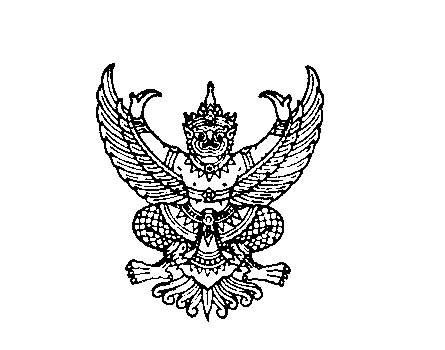 ถึง  สำนักงานส่งเสริมการปกครองท้องถิ่นจังหวัด ทุกจังหวัด	ตามที่กระทรวงการคลังได้กำหนดหลักเกณฑ์และวิธีปฏิบัติในการรับเงินและการนำเงินส่งคลังผ่านระบบการรับชำระเงินกลางของบริการภาครัฐ (e-Payment Portal of Government) และหลักเกณฑ์และวิธีปฏิบัติในการรับเงินและการนำเงินส่งคลังสำหรับส่วนราชการที่ให้บริการด้านการออกหนังสือรับรอง ใบอนุญาต และเอกสารต่าง ๆ ในระบบ Biz Portal ภายใต้โครงการเพิ่มประสิทธิภาพการรับจ่ายเงินทางอิเล็กทรอนิกส์      ในโครงการ e-Payment ภาครัฐ รายละเอียดตามหนังสือกรมส่งเสริมการปกครองท้องถิ่น ด่วนที่สุด ที่ มท ๐๘๐๓.๓/ว ๓๓๐๙ ลงวันที่ ๒๐ สิงหาคม ๒๕๖๒  นั้นกระทรวงการคลัง แจ้งว่า เนื่องจากปัจจุบันมีส่วนราชการที่มีความพร้อมและประสงค์จะดำเนินการรับเงินและนำเงินส่งคลังผ่านระบบการรับชำระเงินกลางฯ อย่างต่อเนื่อง เพื่อเป็นการอำนวยความสะดวกให้แก่ส่วนราชการมีช่องทางในการรับชำระเงินจากประชาชนและภาคธุรกิจเพิ่มขึ้น ตลอดจนสามารถนำเงินส่งคลังผ่านระบบการรับชำระเงินกลางฯ ได้ จึงขอให้ส่วนราชการที่มีความประสงค์จะรับเงินและนำเงินส่งคลังผ่านระบบการชำระเงินกลางฯ แจ้งความประสงค์เป็นหนังสือต่อกรมบัญชีกลาง และเมื่อได้รับแจ้งจากกรมบัญชีกลางให้มีสิทธิเข้าใช้งานในระบบฯ แล้ว ให้ส่วนราชการถือปฏิบัติตามหลักเกณฑ์และวิธีปฏิบัติตามที่กระทรวงการคลังกำหนด รายละเอียดตามสำเนาหนังสือกระทรวงการคลัง ด่วนที่สุด ที่ กค ๐๔๐๒.๒/ว ๗๗   ลงวันที่ ๑๑ พฤษภาคม ๒๕๖๔ ที่แนบมาพร้อมนี้จึงเรียนมาเพื่อโปรดทราบ และถือปฏิบัติต่อไป กรมส่งเสริมการปกครองท้องถิ่น      พฤษภาคม  ๒๕๖๔กองคลัง กลุ่มงานบัญชีโทร. ๐-๒๒๔๓-๒๒๒๕ โทรสาร ๐-๒๒๔๑-๙๐๒๔ผู้ประสานงาน นางสาวน้ำอ้อย สัตย์ธรรม ๐๙-๒๙๗๑-๐๔๔๓